ПЛАН РАБОТЫБелгородской областной организации Общественнойорганизации«Всероссийский Электропрофсоюз»на декабрь 2022 года№п/пНаименование мероприятийДата
проведенияМестопроведенияМестопроведенияФ.И.О. 
и должность 
ответственного1.1Провести 23-е заседание Президиума БелОО ВЭП с повесткой дня:Об утверждении повестки дня VI Пленума БелОО ВЭП.Об утверждении Плана работы БелОО ВЭП на I полугодие 2023г.Об утверждении плана обучения профсоюзных кадров и актива на 2023 год.Об утверждении плана работы Молодежного совета БелОО ВЭП на 2023 год.О ходе исполнения коллективных договоров на предприятиях Белгородской энергосистемы в 2022 году.27 декабряг. Белгородг. БелгородАндросович А.Н., Евдокименко О.В.1.2Провести VIПленум БелОО ВЭП с повесткой дня:Об утверждении основных показателей сметы доходов и расходов Белгородской областной организации Общественной организации «Всероссийский Электропрофсоюз» на 2023 год.Выборы делегата на IXсъезд Общественной организации «Всероссийский Электропрофсоюз».27 декабряг. Белгородг. БелгородАндросович А.Н., Евдокименко О.В.1.3Принять участие в работе Президиума ВЭП06 – 08 декабряг. Москваг. МоскваАндросович А.Н.1.4Организовать и провести мероприятия, посвященные профессиональному празднику – Дню энергетикадо 22 декабряБелОО ВЭПБелОО ВЭПАндросович А.Н., Евдокименко О.В., председатели ППО, работника аппарата1.5Организовать и провести XVIIСпартакиаду работников белгородской энергосистемы10, 17 декабряУСК Светланы Хоркиной, тир ДОСААФУСК Светланы Хоркиной, тир ДОСААФАндросович А.Н., Евдокименко О.В., председатели ППО, работника аппарата1.6Организовать и провести праздничные новогодние мероприятия для детей членов профсоюза БелОО ВЭП25 декабряБелгородский Дворец детского творчестваБелгородский Дворец детского творчестваАндросович А.Н., Евдокименко О.В., председатели ППО, работника аппарата1.7Подготовить и заключить договоры аренды спортивных сооружений для занятий членов профсоюза предприятий Белгородской энергосистемыв течение месяцаспортивные организацииг. Белгорода и областиспортивные организацииг. Белгорода и областиЕвдокименко О.В.1.8Осуществлять контроль посещаемости тренировочных занятий по мини – футболу, волейболу, плаванию, стрельбе и настольному теннису членами профсоюза предприятий Белгородской энергосистемы в течение месяцаУСК Светланы Хоркиной, Индустр. колледж, тир ДОСААФУСК Светланы Хоркиной, Индустр. колледж, тир ДОСААФЕвдокименко О.В.1.9Оказывать практическую помощь по правозащитной работе членам профсоюзав течение месяцаБелОО ВЭПБелОО ВЭПБереговая Т.М.1.10Проводить работу с Советами ветеранов и молодежив течение месяцаБелОО ВЭПБелОО ВЭПБереговая Т.М.1.11Принять участие в проведении дня охраны труда14 декабряФилиал ПАО «Россети Центр» БелгородэнергоФилиал ПАО «Россети Центр» БелгородэнергоСергеева Л.С.1.12Принять участие в проведении дня охраны труда15 декабряФилиал ПАО «Квадра» - «Белгородская генерация»Филиал ПАО «Квадра» - «Белгородская генерация»Сергеева Л.С.1.13Провести проверки условий и охраны труда на рабочих местах28 декабря                 АО «Белгородэнергосбыт»                 АО «Белгородэнергосбыт»Сергеева Л.С.1.14Оказывать практическую помощь профкомам ППО в осуществлении общественного контроля над соблюдением трудового законодательства в вопросах охраны трудав течение месяцаБелОО ВЭП БелОО ВЭП Сергеева Л.С.1.15Подготовить и сдать отчетность в ФНCдо 9 декабряПодготовить и сдать отчетность в ФНCПодготовить и сдать отчетность в ФНCАртемова О.Н.1.16Проверить и оформить бухгалтерские документы цеховых профсоюзных организацийв течение месяцаПроверить и оформить бухгалтерские документы цеховых профсоюзных организацийПроверить и оформить бухгалтерские документы цеховых профсоюзных организацийАртемова О.Н.1.17Начислить и выплатить заработную плату штатным работникам.до 9 декабряНачислить и выплатить заработную плату штатным работникам.Начислить и выплатить заработную плату штатным работникам.Артемова О.Н.1.18Представить отчеты по предстоящим существенным изменениям условий и оплаты труда (ВЭП, БОООП)до 09 декабря БелОО ВЭПБелОО ВЭПАлександрова К.А.1.19Принять участие в организации и проведении XVII Спартакиады среди работников Белгородской энергосистемы10 декабряУСК Светланы ХоркинойУСК Светланы ХоркинойАлександрова К.А.1.20Произвести учет заявок на санаторно-курортное лечение с 20% скидкой для членов профсоюза в 2022 годудо 27 декабря БелОО ВЭПБелОО ВЭПАлександрова К.А.1.21Принять участие в подготовке новогодних мероприятий для детей работников Белгородской энергосистемыв течение месяцаБелОО ВЭПБелОО ВЭПАлександрова К.А.Первичная профсоюзная организация филиала ПАО «МРСК Центра» - «Белгородэнерго»Первичная профсоюзная организация филиала ПАО «МРСК Центра» - «Белгородэнерго»Первичная профсоюзная организация филиала ПАО «МРСК Центра» - «Белгородэнерго»Первичная профсоюзная организация филиала ПАО «МРСК Центра» - «Белгородэнерго»Первичная профсоюзная организация филиала ПАО «МРСК Центра» - «Белгородэнерго»Первичная профсоюзная организация филиала ПАО «МРСК Центра» - «Белгородэнерго»2.1Принять участие в проведении Всемирного дня инвалидов (оказать материальную поддержку 54 детям – инвалидам, воспитывающимся в семьях работников филиала)до 03 декабряфилиалфилиалАндросович А.Н., Береговая Т.М., председатели ЦПО2.2Начислить и выплатить заработную плату штатным работникам09 декабряфилиалфилиалХимчик Д.Н.2.3Принять участие в подготовке и проведении XVIIСпартакиадысреди работников Белгородской энергосистемы, посвященной Дню энергетика10 декабряг. Белгород УКС Светланы Хоркинойг. Белгород УКС Светланы ХоркинойАндросович А.Н., Дворяшин А.П., председатели ЦПО2.4Принять участие в дне ТБ и ОТ в филиале, подвести итоги работы уполномоченных за ноябрь, проработать представления лучших уполномоченных14 декабряфилиалфилиалАндросович А.Н., председатели ЦПО2.5Организовать и провести расширенное заседание профкома в режиме видеоконференции15 декабряфилиалфилиалАндросович А.Н.,Береговая Т.М., председатели ЦПО2.6Получить и раздать родителям детские новогодние подарки: для детей – старшеклассников и для детей, чьи родители оба работают в филиале до 20 декабряфилиалфилиалАндросович А.Н., Береговая Т.М., председатели ЦПО2.7Организовать поздравление ветеранов филиала ПАО «Россети Центр» - «Белгородэнерго» с Днем энергетика (продуктовые наборы)до 22 декабряфилиалфилиалАндросович А.Н.,Химчик Д.Н.,Береговая Т.М. председатели ЦПО2.8Принять участие в подготовке и проведении торжественного мероприятия для работников филиала, посвященных Дню энергетика, организовать вручение профсоюзных наград профсоюзным активистам ППО22 декабряг. Старый Осколг. Старый ОсколАндросович А.Н.2.9Организовать праздничные мероприятия для работников подразделений (кафе, новогодние подарки, посещение театров, кинотеатров и т.д.)22 декабряфилиалфилиалАндросович А.Н.,Береговая Т.М., председатели ЦПО2.10Начислить и выплатить аванс штатным работникам23декабряфилиалфилиалХимчик Д.Н.2.11Организовать посещение новогодних утренниковдля детей членов профсоюза декабрь - январьфилиалфилиалАндросович А.Н., Береговая Т.М.,председатели ЦПО2.12Принять участие в проведении проверок условий и охраны труда на рабочих местахв течение месяцафилиалфилиалПредседатели ЦПО, уполном.по ОТ и ТБ2.13Принять участие в профсоюзной Программе по улучшению условий труда и быта членов профсоюзав течение месяцафилиалфилиалАндросович А.Н.,председатели ЦПО2.14Принять участи в совместных заседаниях социальной, жилищной и квалификационной комиссий филиалав течение месяцафилиалфилиалАндросович А.Н.2.15Организовать посещения членами профсоюза спортивных залов по волейболу, мини-футболу, хоккею, теннису, плаванию и пулевой стрельбе в течение месяцафилиалфилиалАндросович А.Н., председатели ЦПО2.16Организовать поздравления членов профсоюза с юбилейными датами по возрасту и по стажув течение месяцафилиалфилиалАндросович А.Н., председатели ЦПО2.17Рассмотреть обращения (заявления, жалобы) от работников филиалав течение месяцафилиалфилиалАндросович А.Н.,Береговая Т.М.,председатели ЦПО2.18Продолжить работу с Советом ветеранов и Советом молодежи филиалав течение месяцафилиалфилиалАндросович А.Н., Береговая Т.М., председатели ЦПО2.19Завершить подписку на периодические издания для ветеранов филиала наI полугодие 2023 г.в течение месяцафилиалфилиалАндросович А.Н., председатели ЦПО2.20Провести разъяснительную работу и принять в члены Профсоюза ВЭП всех вновь поступивших на работу в филиал «Белгородэнерго» сотрудниковв течение месяцафилиалфилиалАндросович А.Н., Береговая Т.М., председатели ЦПО2.21Проверить и оформить бухгалтерские документы цеховых профсоюзных организацийв течение месяцафилиалфилиалХимчик Д.Н.2.22Оформить бухгалтерские документы (расход. и приход. ордера, авансов. отчеты, платежные поручения и др.)в течение месяцафилиалфилиалХимчик Д.Н.2.23Провести учет членов профсоюза согласно Инструкции по учету членов профсоюза ОО ВЭПдо 30 декабряфилиалфилиалАндросович А.Н., Береговая Т.М., председатели ЦПО2.24Освещать деятельность профсоюзной организации на сайте БелОО ВЭП, портале филиала и социальных сетяхв течение месяцафилиалфилиалАндросович А.Н.,Береговая Т.М.,Кончаковская Д.И.Первичная профсоюзная организация филиалаПАО «Квадра» - «Белгородская генерация»Первичная профсоюзная организация филиалаПАО «Квадра» - «Белгородская генерация»Первичная профсоюзная организация филиалаПАО «Квадра» - «Белгородская генерация»Первичная профсоюзная организация филиалаПАО «Квадра» - «Белгородская генерация»Первичная профсоюзная организация филиалаПАО «Квадра» - «Белгородская генерация»Первичная профсоюзная организация филиалаПАО «Квадра» - «Белгородская генерация»3.1Принять участие в проведение проверок условий и охраны труда на рабочих местахв течение месяцаСтруктурные подразделенияСтруктурные подразделенияПредседатели ЦПО, общественные уполномоченные3.2Принять участие в работеПленума БелОО ВЭП27 декабряг. Белгород, БелОО ВЭПг. Белгород, БелОО ВЭППономаренко Е.П., Андросова С.В.3.3Принять участие в рабочей встрече Совета ППО ПАО «Квадра»По согласованиюг. Тулаг. ТулаПономаренко Е.П., Андросова С.В.3.4Организовать и принять активное участие в наградной компании и торжественных мероприятиях, связанных с юбилейными датами сотрудников и пенсионеров филиалав течениемесяцаСтруктурные подразделенияСтруктурные подразделенияПредседатели ЦПО3.5Организовать культурно-массовые и спортивно-оздоровительные мероприятия в рамках туров «Выходного дня»в течениемесяцаСтруктурные подразделенияСтруктурные подразделенияПредседатели ЦПО3.6Организовать посещение членами профсоюза спортивных залов по плаванию и пулевой стрельбе по программе подготовки к сдаче нормативов по «ГТО»в течениемесяцаг. Белгород,г. Старый Оскол,г. Валуйки, п. Волоконовкаг. Белгород,г. Старый Оскол,г. Валуйки, п. ВолоконовкаПредседатели ЦПО3.7Принять участия в XVII Спартакиаде среди работников Белгородской энергосистемы10 декабряг. Белгород, УСК С.Хоркинойг. Белгород, УСК С.ХоркинойПредседатели ЦПО3.8Заключить договор и произвести оплату за детские новогодние подарки для Козинского реабилитационного центра для несовершеннолетних детейдо 10 декабряг. Белгород, ПП ГТСг. Белгород, ПП ГТСАндросова С.В.3.9Посетить Козинский реабилитационный центр для несовершеннолетних детей27-29 декабряс.Козинка Грайворонского р-нас.Козинка Грайворонского р-наПономаренко Е.П., Андросова С.В.3.10Произвести выдачу детских Новогодних подарковдо 20 декабряСтруктурные подразделенияСтруктурные подразделенияПредседатели ЦПО3.11Принять участие в большом детском Новогоднем утреннике 25 декабряг. Белгородг. БелгородПредседатели ЦПО3.12Организовать проведение детского Новогоднего утренникав течение месяцаг. Губкин, ДК «Строитель»г. Губкин, ДК «Строитель»Храмцова Т.И.3.13Приобрести бытовые приборы по программе «Улучшение условий труда членов профсоюза»в течение месяцаСтруктурные подразделенияСтруктурные подразделенияПредседатели ЦПО3.14Организовывать информационное сопровождение развития социального партнерства в теплоэнергетикев течение месяцаСтруктурные подразделенияСтруктурные подразделенияПредседатели ЦПО3.15Оказывать практическую помощь по правозащитной работе членам профсоюзав течение месяцаСтруктурные подразделенияСтруктурные подразделенияПредседатели ЦПО3.16Продолжить работу с Советом ветеранов филиалав течение месяцаСтруктурные подразделенияСтруктурные подразделенияПредседатели ЦПО3.17Продолжить работу с Советом молодежи филиалав течение месяцаСтруктурные подразделенияСтруктурные подразделенияПредседатели ЦПО3.18Вести работу с заявлениями членов трудового коллектива (постановления на выплаты по КД)в течение месяцаСтруктурные подразделенияСтруктурные подразделенияПредседатели ЦПО3.19Составить и сдать материальные отчеты и постановления.до 30декабряСтруктурные подразделенияСтруктурные подразделенияПредседатели ЦПОПервичная профсоюзная организация АО «Белгородэнергосбыт»Первичная профсоюзная организация АО «Белгородэнергосбыт»Первичная профсоюзная организация АО «Белгородэнергосбыт»Первичная профсоюзная организация АО «Белгородэнергосбыт»Первичная профсоюзная организация АО «Белгородэнергосбыт»Первичная профсоюзная организация АО «Белгородэнергосбыт»4.1Принять участие в комиссии о проведении проверок специальной оценки условий труда05 декабряЦА, участки компанииЦА, участки компанииСтерлев А.М., профком4.2Организовать и провести социальную комиссию с представителями администрации Общества12 декабряЦА, участки компанииЦА, участки компанииСтерлев А.М. профком4.3Вести работу с заявлениями членов профсоюзав течение месяцаЦАЦАСтерлев А.М. 4.4Вести работу с заявлениями пенсионеров обществав течение месяцаЦАЦАСтерлев А.М. 4.5Принять участие в работе аттестационной комиссии по должностной аттестации работников компаниив соответст.с графикомЦА, участки компанииЦА, участки компанииСтерлев А.М. Каменева О.С. профком4.6Организовать поздравления именинников – членов профсоюза в течение месяцаучастки компанииучастки компанииСтерлев А.М. профком4.7Организовать поздравленияюбиляров–пенсионеров обществав течение месяцаучастки компанииучастки компанииСтерлев А.М. профком4.8Организовать посещение членами профсоюза плавательных бассейновв течение месяцаучастки компанииучастки компанииСтерлев А.М. профком4.9Продолжить работу по согласованию и предоставлению работникам общества договоров по санаторно-курортному лечению и туристическому отдыхув течение месяцаЦА, участки компанииЦА, участки компанииСтерлев А.М. Каменева О.С.4.10Подготовить и сдать финансовые отчети постановленияв течение месяцаЦАЦАКаменева О.С.4.11Освещать деятельность профсоюзной организации на профсоюзном форуме и социальных сетяхв течение месяцаЦА, участки компанииЦА, участки компанииМакарова Е.С. Каменева О.С.4.12Работа с заявлениями о вступлении в члены профсоюза вновь принятых на работу сотрудниковв течение месяцаЦАЦАСтерлев А.М. Каменева О.С.4.13Провести заседание профсоюзного комитета ППОв соответст.с графикомЦА, участки компанииЦА, участки компанииПрофком4.14Провести поздравления членов профсоюза с профессиональным праздником22 декабряЦА, участки компанииЦА, участки компанииПрофком4.15Организовать вручение новогодних подарков детям членов профсоюза в течение месяцаЦА, участки компанииЦА, участки компанииСтерлев А.М. Каменева О.С.Первичная профсоюзная организация АО «РРКЦ»Первичная профсоюзная организация АО «РРКЦ»Первичная профсоюзная организация АО «РРКЦ»Первичная профсоюзная организация АО «РРКЦ»Первичная профсоюзная организация АО «РРКЦ»Первичная профсоюзная организация АО «РРКЦ»5.1Провести заседание профкома02 декабряАО «РРКЦ»АО «РРКЦ»Коробкина Л.Н.5.2Организовать поздравление работников с юбилейными датами в течение месяцаАО «РРКЦ»АО «РРКЦ»Коробкина Л.Н.5.3Вести работу с текущей документациейв течение месяцаАО «РРКЦ»АО «РРКЦ»Коробкина Л.Н.5.4Получитьи выдать детские Новогодние подарки ТД ООО «Презент»до 23 декабряг.Белгородг.БелгородКоробкина Л.Н.5.5Приобрести пригласительные билеты на Новогодний утренник для детей сотрудников членов профсоюза БелОО ВЭПв течение месяцаФилармония, кукольный театр, дворец детского творчестваФилармония, кукольный театр, дворец детского творчестваКоробкина Л.Н.5.6Принять участие в Спартакиаде, посвященной Дню энергетика10 декабряСК ХоркинойСК ХоркинойСимонова С.А., Швайков А.С.5.7Собрать заявки на приобретение путевок в ДОЛ «Юность» на летние месяцы 2023 года для детей сотрудников Обществав течение месяцаДОЛ "Юность"ДОЛ "Юность"Коробкина Л.Н.5.8Поздравить сотрудников с Новым годом30 декабряАО «РРКЦ»АО «РРКЦ»Коробкина Л.Н.Первичная профсоюзная организация филиалаПАО «ФСК ЕЭС» - Черноземное предприятие МЭСПервичная профсоюзная организация филиалаПАО «ФСК ЕЭС» - Черноземное предприятие МЭСПервичная профсоюзная организация филиалаПАО «ФСК ЕЭС» - Черноземное предприятие МЭСПервичная профсоюзная организация филиалаПАО «ФСК ЕЭС» - Черноземное предприятие МЭСПервичная профсоюзная организация филиалаПАО «ФСК ЕЭС» - Черноземное предприятие МЭСПервичная профсоюзная организация филиалаПАО «ФСК ЕЭС» - Черноземное предприятие МЭС6.1Принять участие в проведении дня ОТ и ПБ21-23 декабряЧПМЭСЧПМЭСВолков В.В., Кныш Д.В., общест. уполномоченные по подразделениям6.2Организовать тренировочные занятия по мини-футболу, волейболу, плаванию, стрельбев течение месяцаАрендованные спортзалыАрендованные спортзалыСорокин В.А.6.3Подготовить отчеты за месяцпо графикуКабинет 210 (управление)Кабинет 210 (управление)Волков В.В., Зубковская Е.В.6.4Принять участие в подготовке и проведении Спартакиады БелОО ВЭП10 декабряг. Белгородг. БелгородВолков В.В., Сорокин В.А.6.5Провести собрания в профгруппах с выездом руководства профкомапо соглас. с администрациейструктурные подразделенияструктурные подразделенияВолков В.В., Сорокин В.А.6.6Организовать новогодние мероприятия для детей и внуков членов профорганизации Черноземного ПМЭСс 23 декабря по 07 январяСтарый Оскол, Белгород, Курск, ОрелСтарый Оскол, Белгород, Курск, ОрелЧлены Профкома6.7Провести соревнования по настольному теннису и бильярдудо 16 декабряСтарый ОсколСтарый ОсколСорокин В.А., 6.8Подвести итоги Смотра-конкурса уполномоченных по охране трудадо 16 декабрякаб. 210 (управление)каб. 210 (управление)Волков В.В., Кныш Д.В.Молодежный совет БелОО ВЭП Молодежный совет БелОО ВЭП Молодежный совет БелОО ВЭП Молодежный совет БелОО ВЭП Молодежный совет БелОО ВЭП Молодежный совет БелОО ВЭП 7.1Провести заседание Молодежного совета с повесткой дня: Об утверждении плана работы Молодежного совета БелОО ВЭП на 2023 год.  О разработке предложений по совершенствованию работы МС БелОО ВЭП.02 декабря г. Белгородг. БелгородАлександрова К.А.7.2Принять участие в заседании МС БОООПдо 23 декабряг. Белгород, Народный б-р, 55г. Белгород, Народный б-р, 55Александрова К.А.7.3Представить на утверждение Президиума БелОО ВЭП план работы Молодежного совета БелОО ВЭП на 2023 г. до 26 декабряг. Белгородг. БелгородАлександрова К.А.7.4Освещать деятельность Молодежного совета БелОО ВЭП в официальной группе социальной сети «ВКонтакте»в течение месяцаг. Белгородг. БелгородАлександрова К.А.ПредседательПредседатель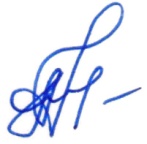 А.Н. АндросовичА.Н. Андросович